Каталог периодических изданий МБУ «Асиновская МЦБС»на первое полугодие 2018 года. 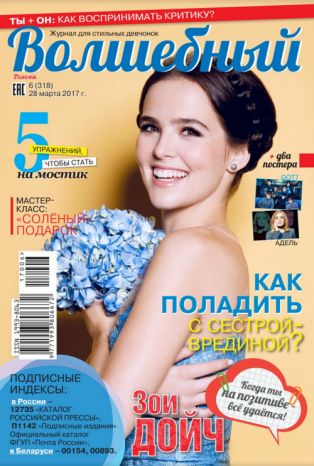 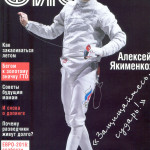 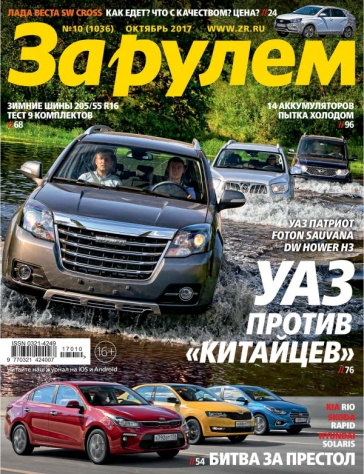 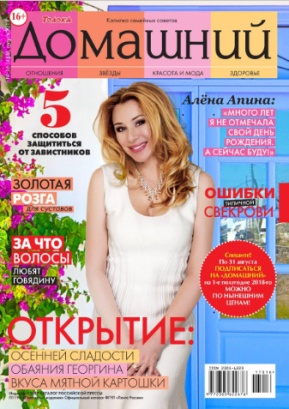 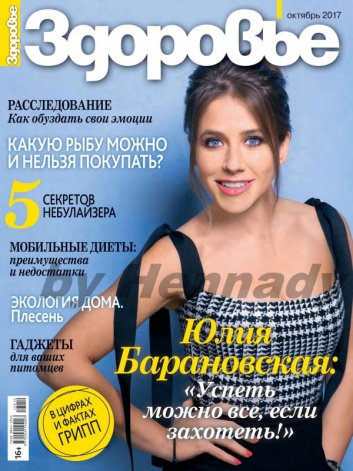 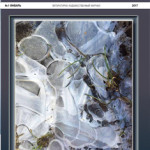 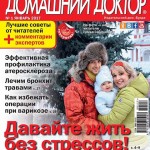 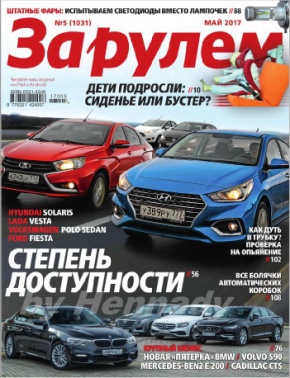 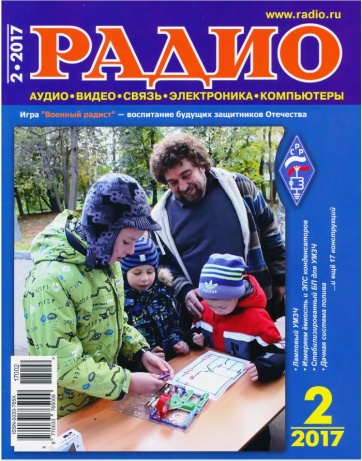 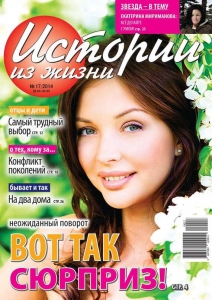 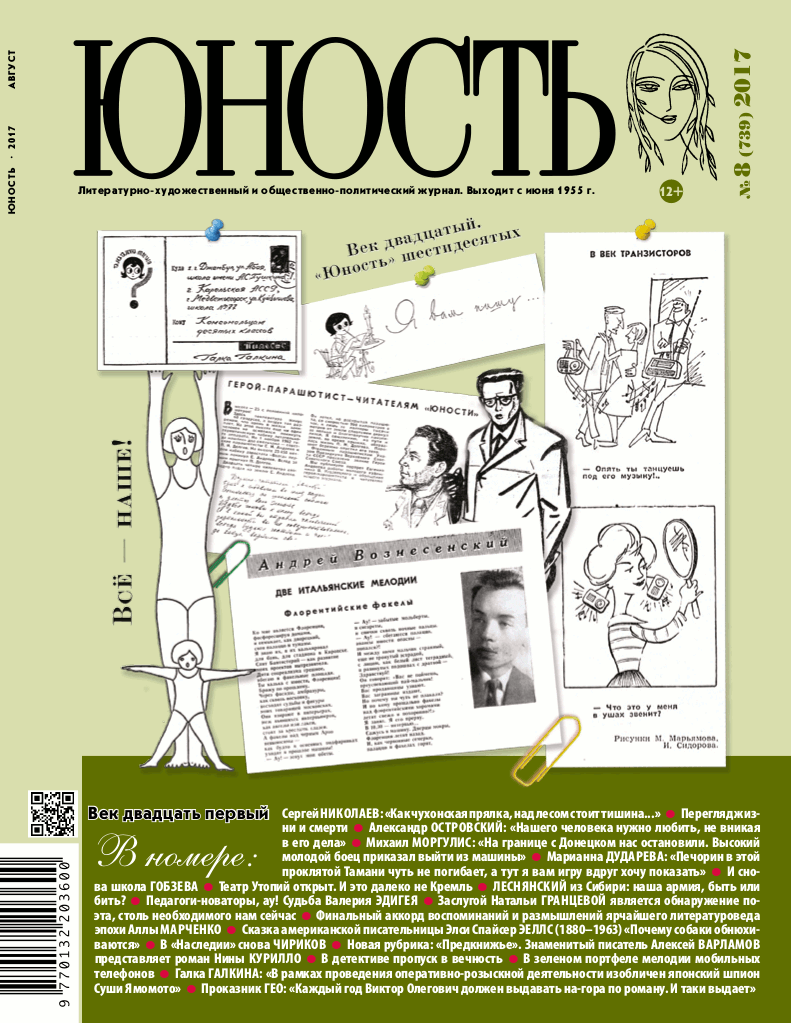 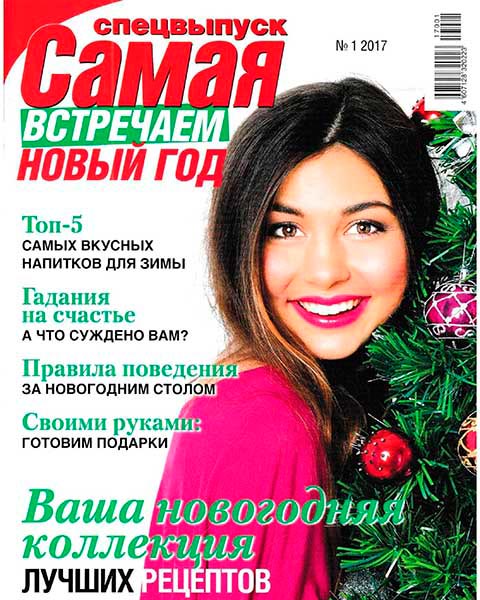 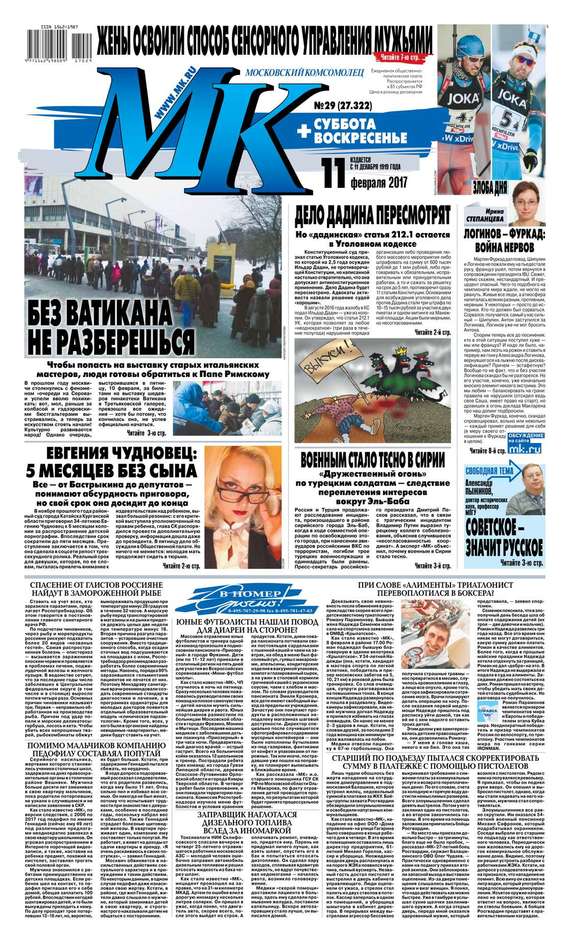 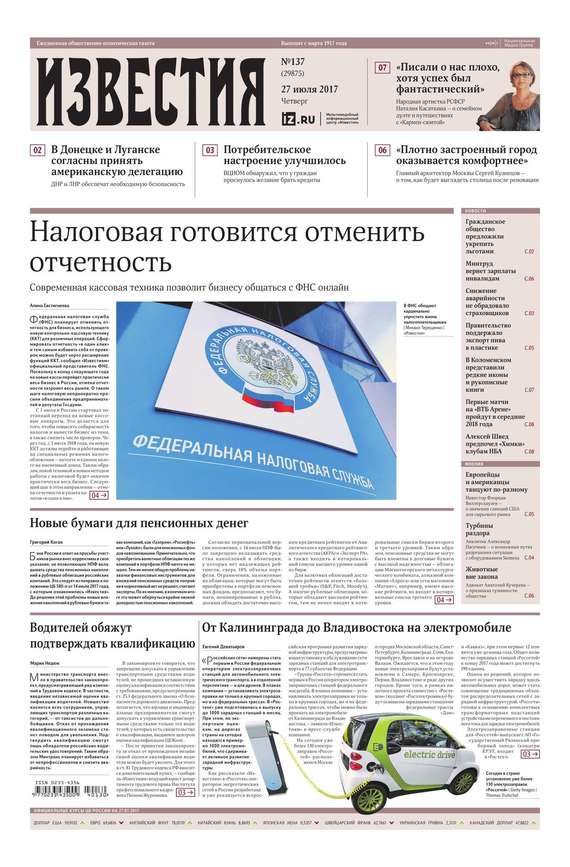 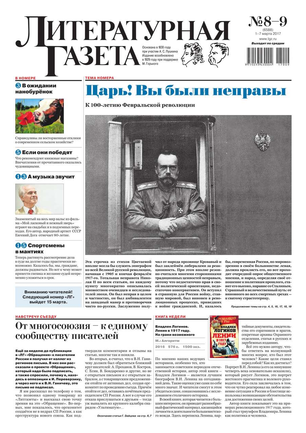 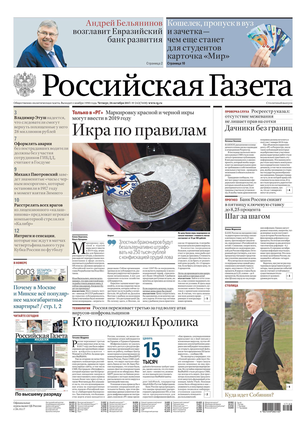 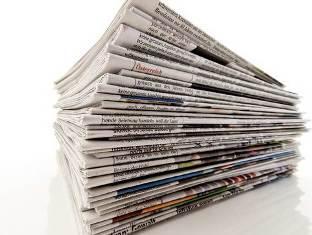 Библиотечно-эстетический центр Читальный зал1000 советов АиФ Бурда Ваши 6 сотокВеста-МВокруг светаВоспитание школьниковДача круглый годДомашняя энциклопедия для васДошкольное воспитаниеЖизньЗа рулёмЗдоровый образ жизни – вестник «ЗОЖ»Зимняя вишняИскательКомсомольская правдаКраеведческая выставка. Приложение к журналу «Патриот»Красное знамяЛазурь. Современный молодёжный журналЛизаЛитературная газетаНародный доктор. СпецвыпускНаука и жизньНаша кухня Не будь зависим – скажи наркотикам нетОсновы безопасности жизнедеятельностиПриусадебное хозяйствоПчеловодствоРаботницаРодинаРоссийская газета + Российская газета «Неделя»Российская Федерация сегодняРусский домРыболовСвирельСельская новьСлавянкаСменаСобеседник – еженедельная газетаСовременная библиотекаТвоя любимая РодинаТехника – молодёжиТомская неделяТомские новостиФизкультура и спортЧудеса и приключенияЮностьЗал искусствНародное творчествоЗал краеведенияЮный краеведИнновационно-методический отдел БиблиополеБиблиотекаБиблиотека и законИгровая библиотекаМолодые в библиотечном делеНезависимый библиотечный адвокатЧем развлечь гостей? Читаем, учимся, играем Детская библиотекаГазетыКлассная девчонкаМаленькая царевнаНепоседа ПедсоветПоследний звонокПочемучкам обо всем на свете ЖурналыВесёлый колобокВолшебныйВыставка в школе. Серия 2Гав-ГавДевчонки-мальчишки. Школа ремеселДетская энциклопедияКлассный журналЛунтикМарусяМастерилкаМир техникиМишаМурзилкаМур-МурНевероятный Человек-паукПриключения Скуби-ДуПрофессиональная библиотека школьного библиотекаряСвирель+Свирелька+ЛазурьСмешарикиТом и ДжерриТошкаУхтышкаЧитайкаБиблиотека-филиал № 1, Асино, ул. Боровая, 5АиФВеста МДача круглый год (13 вып.)МарусяМежду нами девочкамиМишаМурзилкаПочемучкам обо всём на светеСвирелькаБиблиотека-филиал № 2, Асино, ул. Тельмана, 38АиФВолшебныйЗдоровый образ жизниЗимняя вишняКрасное знамяНепоседаСвирелькаСобеседникБиблиотека-филиал № 3, Батурино, ул. Рабочая, 21АиФВеста МЗимняя вишняМарусяМне – 15МурзилкаСельская новьБиблиотека-филиал № 4, Н-Кусково, ул. Библиотечная, 41000 советовАиФВеста МЗдоровый образ жизниЛизаМарусяМурзилкаПочемучкам обо всём на светеПриусадебное хозяйствоСвирелькаСельская новьСобеседникБиблиотека-филиал № 5, Филимоновка, ул. Школьная,1АиФМурзилка
Мне 15Приусадебный участокСвирелькаСельская новьТошка и компанияБиблиотека-филиал № 6, Б-Кордон,  ул.Центральная,8АиФВаши 6 сотокМурзилкаСельская новьСмекалкаСменаСобеседникБиблиотека-филиал № 7, Новониколаевка,  ул. Центральная, 43АиФВеста ММарусяМне 15МурзилкаСельская новьЧудеса и приключенияБиблиотека-филиал № 8, Минаевка, ул. Строительная, 7АиФВеста МЗдоровый образ жизниМарусяМне 15Мурзилка
Сельская новьОбо всём на светеПриусадебное хозяйствоБиблиотека-филиал № 9, Казанка, ул. Партизанская, 73АиФВеста ММишаМне 15МурзилкаПриусадебный участокСвирелькаСельская новьБиблиотека-филиал № 12, Новиковка, ул. Советская, 14АиФДача круглый годПочемучкам обо всём на светеСельская новьБиблиотека-филиал № 14, Ягодное, ул. Школьная, 1 (офис 2)6 сотокАиФДарьяЗимняя вишняМурзилкаПриусадебное хозяйствоСвирельСвирелькаСельская новьБиблиотека-филиал № 15, М-Жирово, ул. Центральная, 59АиФМурзилкаСельская новьБиблиотека-филиал № 16, Б-Дорохово, ул. Центральная, 26АиФВеста МЛизаМне 15НепоседаСвирелькаСельская новьБиблиотека-филиал № 17, Цветковка, ул. Советская, 35АиФСельская новьВеста МСвирельСвирелькаЗимняя вишняМарусяБиблиотека-филиал № 21, Гарь, ул. Почтовая, 4АиФВеста ММне 15МурзилкаНаш ФилиппокОхота и рыбалкаСельская новьБиблиотека-филиал № 24, Светлый, ул. Сидоренко, 6АиФДача круглый годМишаСельская новьБиблиотека-филиал № 25,  п. Причулымский, ул Лесная, 37АиФМурзилкаСельская новьВеста МПриусадебное хозяйствоЗимняя вишняСвирелькаМаруся	 Каталог подготовлен Информационно-библиографическим отделом: infbo@mail.ruСоставитель: Алиферова Л. Я., зав. ИБО Контактная информация: 636840  г. Асино ул. имени Ленина, 70, 2-й этаж тел./ факс (38241) 2-15-67, 2-24-02http://asino.lib.tomsk.ru/